AN INDEX toM. Janet Becker, Blythburgh. An Essay on the Village and the Church (Halesworth, 1935)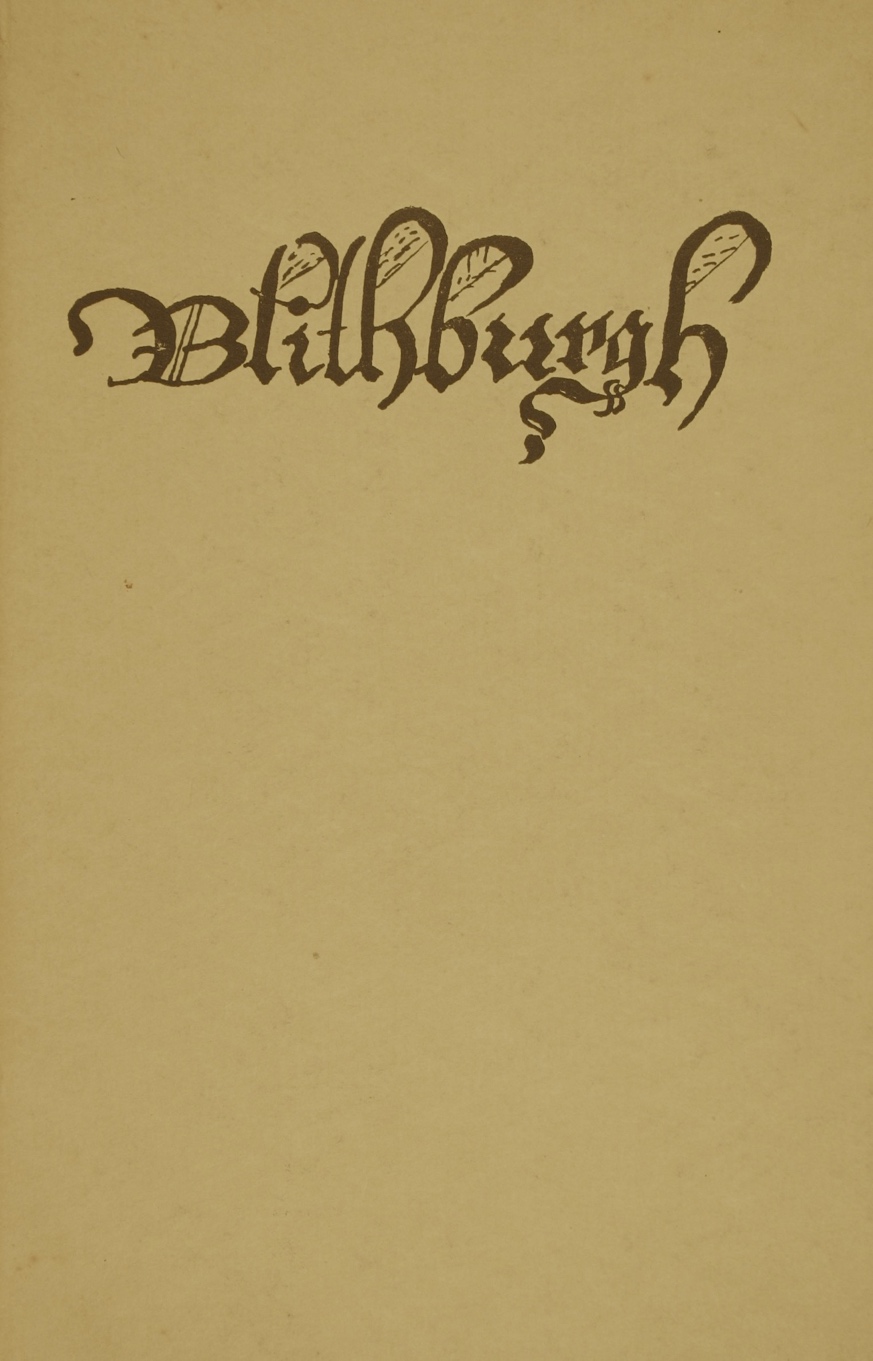 Alan MackleyBlythburgh2020AN INDEX toM. Janet Becker, Blythburgh. An Essay on the Village and the Church (Halesworth, 1935)INTRODUCTIONMargaret Janet Becker (1904-1953) was the daughter of Harry Becker, painter of the farming community and resident in the Blythburgh area from 1915 to his death in 1928, and his artist wife Georgina who taught drawing at St Felix school, Southwold, from 1916 to 1923.Janet appears to have attended St Felix school for a while and was also taught in London, thanks to a generous godmother.  A note-book she started at the age of 19 records her then as a London University student.  It was in London, during a visit to Southwark Cathedral, that the sight of a recently-cleaned monument inspired a life-long interest in the subject.  Through a friend’s introduction she was able to train under Professor Ernest Tristram of the Royal College of Art, a pioneer in the conservation of medieval wall paintings.  Janet developed a career as cleaner and renovator of church monuments which took her widely across England and Scotland.  She claimed to have washed the faces of many kings, aristocrats and gentlemen.After her father’s death Janet lived with her mother at The Old Vicarage, Wangford.  Janet became a respected Suffolk historian.  Her wide historical and conservation interests are demonstrated by membership of the St Edmundsbury and Ipswich Diocesan Advisory Committee on the Care of Churches, and she was a Council member of the Suffolk Institute of Archaeology and History.  She also belonged to the Suffolk Preservation Society.Janet Becker’s first historical study was published in 1930: Rochester Bridge: 1387-1856.  A history of its early years compiled from the wardens’ accounts.  Blythburgh (83 pp.) was to follow in 1935.  She edited Story of Southwold in 1948.  She also published a volume of verse: Flowers by Post and Other Verse (1944) and two novels.  Ploughshare into Pylon (1939) describes battles of the 1920s and 30s between rural preservationists and encroaching road improvers, the motor car, speculative builders and the electricity pylons of the title.  David without Jonathan was published in 1951, having first appeared in the United States in 1950 under the title The Thirsty Oak.Janet Becker described her Blythburgh work as an essay, not a history.  It is true that as a history, the book is limited in scope, concentrating on the fifteenth to the seventeenth centuries, during the lordships of the Hopton and Brooke families.  And some of the author’s conclusions must be reassessed in the light of later research.  Nevertheless, in reflecting the study of many original documents and a wide range of other sources, Blythburgh remains a valuable work and should be read by anyone with an interest in the village.A collection of Janet Becker’s papers is held by the Suffolk Record Office (Lowestoft) under the reference 823. Janet Becker was buried with her parents at Blythburgh and there is a memorial to her in the church.Alan Mackley, Blythburgh, 2020 BlythburghILLUSTRATIONSPageFrontispiece	Blythburgh from the Air.  Looking East-Northeast (F. Jenkins)13		Blythburgh Church (M.J. Becker)14	Map.  Blythburgh about 1500 based on contemporary documents	(M.J. Becker)17		Blythburgh from the Air.  Looking North (F. Jenkins)22		‘Puddings’ View looking S.E. from porch roof (A.H. Seymour-Lucas)22		Glimpse through a quatrefoil, east along the south façade (M.J. Becker)29	The site of Campys Bridge. Looking N.W. from the Nave Roof with the Tower on the left (A.H. Seymour-Lucas)29		Stone Finial of a Sheep  South Aisle Façade (M.J. Becker)38		John Hopton’s Tomb (1478). In his Chantry Chapel (M.J. Becker)	38		Interior of the Church. Looking N.W. (F. Jenkins)41		Part of painted ceiling with angel bearing shield (F. Foster)41		‘Close Up’ of another angel (J.A. Drake)44		‘In the East widow of the N. Azle [sic]’. After T. Kerrich, 180844	St. Anthony of Padua preaching to fishes.  Part of a window formerly in Blythburgh Church. Fishes yellow; tunic and cap red; mantel blue (Society of Antiquaries)47		Inscription on book rest of quire stall (F. Foster)47	Site of the Altar of the Salutation. Shield forming image bracket bearing a crowned ‘Maria’ M (M.J. Becker)54		Westwood Lodge in 1835. (From an old drawing in possession E.R. Cooper)54	‘Sir Arthur Hopton’. Stone head at Westwood Lodge formerly in niche above attic window in right hand gable (M.J. Becker)57	Crowstepped Stable [sic Gable?] at Westwood Lodge with finials in brick: the chimneys of the house behind57		Ground Plan of Westwood Lodge (M.J. Becker)66	Westwood Lodge, the S.W. Wing.  (The top window	 lights the room where the Tudor fireplace was found) (M.J. Becker)66	Stone Door Jamb discovered in a cupboard. (Photographed by the light of a bicycle lamp) (A.H. Seymour-Lucas)INDEXPLACES are in Suffolk unless otherwise indicated.Editorial insertions by the indexer are shown in italics within square brackets []Abot, John, tailor, paid for robes for sons (1464-5)  59Alcock (or Alkok), William of Blythburgh, carver  45-6Anna, King of the East Angles	Death in battle (654)  8	Tomb, supposed, in church  49	See also SaintsApelby, Thomas, payment for timber	 for bridge (1549)  18Appleton Marsh  11Archaeology  19-20, 23, 24, 81 nn.20, 22x, 28ASPALL	  62Athenaeum, The, periodical  27, 81, n.31Augustinian (black) canons  23Baret, John, keeper of Crown inn (1510)  20Barnardiston family Jane, see BrookeSir Nathaniel (1588-1653), father of Jane  67, 83 n.90Sir Samuel (1620-1707), brother of Jane  68Barrett, Robert, of Stratford (?St Mary), buying wool  70Barrett,  Round Southwold  43, 52-3, 82 nn.57, 68xBarwick, John, of Walberswick, letter re grievances against John Brooke  80Becker, Harry, artist father of author, remembrance of  4Beloe, Mrs, loan of Gardner  6Beloe, Revd Douglas, loan of Gardner  6Blois family  68, 70, 72, 81 n.6, 21Sir Charles 1st Bt (1657-1738), son of Sir William and Lady Martha [succeeded toBrooke estate on death of Mary Brooke, 1693]  72Sir Ralph, 9th Bt (1866-1950)  5, 72Sir William (1626-1675), of Grundisburgh, married (1) Martha Brooke (d.1657), (2) Jane Brooke nee Barnardiston  72, 83 n.90xSee also BrookeBloody Marsh (Paul’s Fen), fight at  68BLYFORD  8, 82 n.56x	Church  26BLYTHBURGH	Almshouse  12, 20, 81 n.21Court  70	Cross  12Extent (1525)  12, 81 n.6Fair  75, 83 n.99hFire in 1438  27Fire in 1676  10, 20, 81 n.5Herring, rendering of  10History, inspiration for writing  11InnsCrown  11, 20	White Hart  12, 19, 20, 75Jail, 12in state of decay  20-1Lamb sales  75, 83 n.99kLocation  Frontispiece, 7, 10, 11, 14, 17Map  12,  14Market place  11, 20Merchant town  10, 81 n.4‘Old Book’, disappeared but quoted by Gardner  18, 81 n.14			Origin of name  8	Pound  12, 21	Priory,  see belowProsperity, reasons for decline in  10Quay  11, 12, 16, 81 n.7Roman foundation  8 [No Roman settlement in Blythburgh found.  Nearest is in Wenhaston]	Sessions  75, 83 n.99i	Sheep-rearing  9, 10	Shire House  11, 20Toll-gate cottage  75	Town house  35	Trade, reduction in fifteenth century	  9	Umbelowe Cross  19	Wool trade, no evidence for  9Blythe, river [author’s spelling]				Fishing rights  18-19, 81 n.18	Harbour, blockage  15	New channels (1327 and 1435)  15, 16	Silting up  10, 15, 16Blything Hundred  9Bond, Francis, English Church Architecture  28, 33, 45Bones, human, discovery of  19-20, 81 nn. 19-20 Brandon, Charles, Duke of Suffolk  61Bretfield, Sir John, parish priest (1515)  74Bridges  11, 12, 75	Bulcamp  18Campys (Kampisbregge)  12, 18, 29 	Great  12, 19Prior’s responsibility for maintenance  16, 81 n.13		Rebuilding (1549)  18Brillana, maid to Jane Brooke	  71, 72British Museum  81 nn.4, 14, 82 nn.57, 63-5, 86Brock, Roger, holder of former priory land (1550)  25Brooke family  62-72, 83 n.88Edward of Aspall  62Elizabeth (d.1647/8), daughter of Lady Elizabeth and Sir Robert, wife of ThomasBacon  72Lady Elizabeth (Culpeper) (1601-1683), second wife of Sir Robert Brooke  65, 67-9,70-1, 72, 83 n.90Piety  67, 83 n.88xFuneral  72-3Recipes (1645)  69James, infant son of Sir Robert and Elizabeth, death (1622)  65Jane (Barnardiston), wife of John Brooke and second wife of William Blois	67, 70, 71,72Lady Joan (Weld) (d.1618), first wife of Sir Robert Brooke  63, 65John (d.1652), son of Sir Robert  21, 67, 72, 83 n.88		Death  55, 70-1		Dream, author’s about  79-80		Gravestone  71		Grievances against  80Prosperity  70		Troublemaker  68, 70Martha (d.1657), daughter of Lady Elizabeth and Sir Robert, first wife of William Blois	72Mary (d.1693), daughter of Lady Elizabeth and Sir Robert  72Robert, Alderman (c.1536-1601), son of Edward  62, 63, 64, 82 nn.79, 82Sir Robert (1573-1646), son of Alderman Brooke  55, 59, 64, 65, 67, 72, 82 n.87 		Will  67, 73	Sir Robert (c.1637-1669), son of Lady Elizabeth and Sir Robert  72Ursula (Offley) (d.1627), wife of Alderman Robert Brooke  62, 64, 67, 82 n.83Broomeclose  25Buckingham Palace (London)  55BULCAMP	Battle, possible site  19, 81 n.19 [The battle site has not been found]Hill  8, 9	Location  7BUNGAY  7, 35BURY, shrine of Saint Jurmin  8CAISTER (by Norwich)  7Candole, Alec C. V. de, Poems	  37, 81 n.50Carpenters, payment for setting up bridge (1549)  18Chapel	Wayside (Holy Rood; chapel of the Holy Cross)  12, 16, 24		Gardner’s confusion with another chapel  16, 24	of Mary Magdalene  24Charles I, King  68Chattborn, Oliver, tenant of Westwood Lodge (1653)  71, 72Chestan, Henry of Thorington	  45Church, parish	  13, 38, 26-53	Altar of the Salutation	  43, 47, 82 n.58		Angels  39-40, 41, 81 n.51x		Lead shot in wings  39 [See Dowsing.  The lead shot is of a later date than his visit.  See also Jackdaws]Anna, King, burial [The link between Anna and Blythburgh is now thought to bethrough the predecessor to the priory church and not the parish church]		8, 26Archdeacon’s parochial visitation (1663)  83 n.91	Bells  35-6, 81 n.49Bench ends  45, 46	Seven acts of mercy interpretation  48Seven deadly sins  46	Seasons  46Benefactors, shields in roof  39Box pews  48	Building labour and craftsmen  28Chantry, see St Anne’s chapelChapel of Saint Anne (north aisle)  43	Chantry  48	Conversion into schoolroom (about 1665?)  50	Underground chamber  50Chest  52Choir, see Quire	Clerestory  43	Coats of arms  43Disrepair  73, 83 n.91	Font, seven sacrament  34, 51; inscription (1449?)  51-2Glass, losses in nineteenth century  43Grotesque figures  33High altar  43	Inscription on exterior of chancel  30-1Jack of the Clock (1682)  52Lady chapel, former  32, 43, 52Lectern  43, 45, 48Masons’ marks  50-1	Materials  30, 81 n.36Piscina	  43Plate, medieval, theft and replacement (1805/6)  52Poor man’s box  45Porch  33-4Pulpit  45, 48Pyx  43Quire stalls  45, 49Registers, and destruction  52-3, 82 n.68xRestoration  33, 34, 39, 43, 48, 50, 82 n.57Robins nesting	  48Rood loft  46Roof  39	Scratch dial  32-3, 36	Screens  45, 46	South aisle windows  33	South parapet  22, 33, 29 Stone, re-used Norman  56	Stoop  34	Tower  34Tracery, survival of stained glass  40, 44Vestry  52 Wall paintings, traces  43Weather cock, purchase (1768)  36See also Dowsing, William		Churchwardens’ accounts  36, 42Civil War  37Clavering, John de, Lord of the Manor, grant of fishery  18Clay pit  19Clement, Pope, Bull (1528)  25Clynton, Lady, at Westwood (1478)  59Cockfield Hall, Yoxford  58, 63, 65, 67, 70, 72Colbie, Francis, of Kenton, tenant of Westwood Lodge (1602)  64		COLCHESTER, Essex  7Coleman Street, London, lodging of Sir Robert Brooke  65Colet, Agnes, wife of William	  42Compere, Robert, wife of, receipt of cloth (1466-7)  60Cook, John, receipt of cloth (1466-7)  60Cooper, Major Ernest R., F.S.A., on Westwood Lodge  6, 61; Suffolk Coast Garland 82 n.68yCopinger, Manors  82 n.70Corsellis, Douglas (late), pilot of plane from which aerial photographs taken  5COVEHITHE, trade with Iceland  10Cover[t], Dead Man’s  53Cox, Dr J.C., English Church Furniture 46; English Parish Church  26-7, 30, 32, 34, 45, 46, 81 nn.31, 36;  The Antiquary 37; The Athenaeum  27Crofts, Ernest, R.A.  23Crofts, Mrs  23, 81 n.22xCromwell, Oliver  36, 40Cromwell, Thomas  37Culeper, Elizabeth, see Brooke, second wife of Sir Robert BrookeDarby, J.A., Manuscript, Monumental Inscriptions in Suffolk	  42DARSHAM, ‘spin’ from  50Davy, David Elisha, Manuscripts  18, 19, 36, 39, 43, 61, 82 n.70Dictionary of National Biography  83 n.90Domesday Book  8, 9Douce, Mr, Some Observations on some Churches in the Neighbourhood of Southwold  48,82 n.63Dowsing, William, iconoclast  39 Destructive visit in 1644  40, 82 n.53Troopers and horses in church  42, 82 nn.54-5 [Becker follows White (PSIA 6, ‘Dowsing’s Journal’) in citing the Blythburgh churchwardens’ accounts for paying Dowsing and stating that troopers came with him to the church.  Whilst absence of evidence for Blythburgh is not evidence of absence, it is important to note that the reference should be to the Walberswick churchwardens’ accounts.  SROI and see Cooper, ‘Dowsing’] Sale of brass  42, 82 n.55Drake, J.A., photograph of angel  5DUNWICH (Dunmoc)	Brooke, Sir Robert, MP  67		Disputes with  12, 15Burgesses, rights of  12, 15	Court of Pie Powder  15	Dingle Hill  9	Development  8	Foundation  7Inquisition (1236)  16Lords of Blythburgh  59Trade with Iceland  10EASTON (BAVENTS), Iceland, trade with  10Edmund, Canon, keeper of ferret for poaching  26Edwards, payment for taking down ‘Rheils’ (1644)  42Elizabeth I, Queen, City loans to  62Everard, John, clerk  61FARNINGHAM, Kent, seven sacrament font  51Ffale, Adam, carpenter of Yoxford  69-70, 71Ffawsett, James, holder of meadow or marsh  16Ffrestone, Richard, of Mendham, removal of lead from Priory roof	  26, 81 n.30Fen, Great  25Finch, Robert, chaplain, his dog killing sheep  26Fires, see BlythburghFlemish weavers  10Foster, Miss F., church photography  5Freeman, Professor Edward Augustus  30Gallows  12, 68, 75, 83 n.89Gardner, Historical Account  20, 34, 43, 49, 51, 53, 55, 65, 68, 80, 81 n.13, 83 n.88, 83 nn.90, 91Gasquet, Cardinal Francis Aidan (Neil), English Monastic Life  21Gentleman’s Magazine, The (1808), reference to Jack of the Clock  52George IV, King  55Gerard, Thomas, payment for wagonloads of ‘spin’ (1485)  50Gleynnesford, Robert, holder of marsh  16Goose Garden  25Gowers, Sir W.R. Flint-work Inscription  31, 81 n.37Grain, measurement  16Great Yarmouth  23Green, The, house in Priory Road  23Greve, Christina, widow, occupant of almshouse (1525)  20Greyve, John, bought goods (1412)  15Grocers’ Company  62, 82 n.79Grubbe, Eustace (late), thanks for use of Extent of Priory  5Grubbe, Peggy, Westwood Lodge door jamb	  5Guildhall Library  82 n.77HARFLEUR (France), death of Michael de la Pole  82 n.70Harpenden, John, poulterer  60Harvey, A, English Church Furniture  46Hatcher, Maria, Mrs, church sexton  24, 35, 39, 51, 52, 82 nn.67-8Havene, John, labourer, work at Westwood (1467)  59Heaton, H.  81 n.2HENHAM Hall  61Henry I, King  23Henry VIII, King  1, 61Herne, Humphry, keeper of House of Correction  21, 81 n.22Heronry  53Hill, Revd T.S., report	Historical Manuscripts Commission  81 n.18Hopton family  58; Pedigrees	82 n.64 [There are problems with this account. See Richmond, 		‘Hopton’ for Hoptons’ manipulation of pedigree to obscure bastardy]Arthur (d.1555), son of Sir George, housekeeper at Henham Hall (?)  61Arthur, son of Owen   61	Legal dispute with Brooke  63, 82 n.78		Sale of property to Brooke (1592)  61, 63Sir John of Westwood [?], father of John, marriages  58, 82 n.64John (d.1478), of Westwood, Lord of the Manor  39, 46, 48, 60Agreement with Dunwich (1460s)  76-77Chantry foundation (1451)  48 (see also Church, Chapel of St Anne)Children  58, 82 nn.71-2Death  61Dispute with Dunwich: quay and mussel beds  15, 81 n.8		Marriages  48		Tomb  38, 49		Will, lost  49 [see Middleton-Stewart for source of notes on Hopton’s wishes]	John (d.1490), son of Sir George  61		Sir George (d.1489), son of Sir William  61Sir Owen, Lieutenant of the Tower of London, son of Arthur  61		Anne, second wife of, will (1599)  61, 82 n.76xWilliam of Westwood, son of John  61Horne, Dom Ethelbert, Primitive Sun Dials  32, 81 n.46House of Correction, see Jail Housego, Daniel, coachman  71Howse family	Edmunde, son of Peter, left ewes in will  10Eleyn, daughter of Peter, left ewes in will  10Mawte, daughter of Peter, left ewes in will  10Peter, see Wills	Margaret, wife of Peter, left sheep in will  10	Thomas, son of Peter, left ewes in will  10	Huggman, William, glover  71Hulver (Holly) Heath  68, 83 n.89Hunne, Matthew, mending windows and carpentry (1465-7)  59Hynde, Henry of Bramfield, beneficiary of will of George Veysey  73Iceland trade  10IPSWICH, Free Library	  83 n.99k Jackdaws, shooting in church (1761)  36Jail 12, 20James, M.R., Dr, Suffolk and Norfolk  8Jenkins, F., photography  5Jessop, Francis, iconoclast, deputy to William Dowsing  40Johnston, P.M., architect  34, 39, 81 n.51Jurmin (Germanus, Firminus), Saint, son of Anna  8	Removal of body to Bury  8KEDINGTON  70Kent, John, servant of Joan Barratt  73, 83 n.95KENTON  64Kerrich, T., Notes (1808)  49, 82 n.65KERSEY, weaving  9Kirby, Joshua, drawing of church (1747)  35KIRSTEAD (Norfolk), Hall  82 n.69Kyng, Edmunde, god-son of Peter Howse, left ewe in will  10 Lanes, see ThoroughfaresLANGLEY (Hertfordshire), residence of Sir Robert Brooke  65LAVENHAMchurch tower  34weaving  10LAXFIELD, source of river Blythe  7Lead shot, in angels’ wings  39, 40LINDSEY, weaving  10LONG MELFORD, weaving  10Lords of the Manor  12, 58	Disputes with Dunwich  15	Measurement of salt and grain  16	See also Blois, Brooke, HoptonLovett, Sara, servant of Sir Robert Brooke  73Lowersen, Dirck van Stockholm, carving in book rest  47, 50Lyon, Sir John, of Grocers’ Company  62Lyster, Thomas, bought goods (1412)  15Manors  58, 63	Account Roll  49, 50, 81 n.10, 82 nn.72, 75	Manor Hall  59Martin, Glasyer, payment for chancel window (1478)  49Martin, Tom, antiquary of Palgrave  26Mary Tudor, sister of King Henry VIII and wife of Charles Brandon  26, 61Masin, John, and porch  34; and font	51Masin, Katherine, and porch  34; and font  51	Merchant Adventurers  62Middleton, E.C., Yorkshire Saxon dials  32MINEHEAD (Somerset), Jack of the Clock  52	Montford, E.E.	, scratch dials as masons’ mark  32-3, 81 n.46Nash, John, architect  55NETTLECOMBE (Somerset), seven sacrament font  51NORTH HALES (Covehithe), school at  59Norwich, William de, right to hold fairs and markets (1408)  75Offley, Robert, merchant  62, 82 n.77Offley, Ursula, see BrookeORFORD,  15Ovy, John, prior (1500-06), memorial stone  42, 82 n.56xPanterye, Henry dil, receipt of cloth (1466-7)  60Pantry, Joan, mentioned in will (c.1605)  60Pantry, Wolsey, mentioned in will (c.1605)  60Parkhurst, Nathaniel, Biography of Elizabeth Culpeper  65, 67-8, 69, 82 nn.86, 86x [missing]	 83 n.88xPaul’s Fen, see Bloody Marsh	Penda, King of Mercia  8Peters, Hugh, recipient of letter re grievances against John Brooke  80Plague, supposed burial site  20Poaching  26, 60, 82 n.74Pole, Michael de la, Duke of Suffolk, holding Westwood manor  58, 82 n.70Popall, Stephen, payment for making bridge (1549)  18Powle (or Powell), Adam of Blythburgh, building steeple (tower) for Walberswick  28-30Pretty, payment for taking down ‘Rheils’ (1644)  42Prices, of goods and services (before 1478)  45-6Priory, 23	Area  24	Buildings  24-5Canons, number of  26		Poaching  26	Chapter house, 25, 81 n.29	Church of the Virgin Mary  24, 81 n.25	Cloister  24	Extent of lands (1400)	  83 n.89 Foundation  23	Gatehouse  23Income  23, 81 nn.23, 24Indenture (1549)  25Inventory (1536)  25, 77-8, 81 n.29Materials	Sale of lead  26	Use for turnpike  24Priors, list of  25	Suppression  10 Value at Suppression  23Writing tablet, Anglo-Saxon, discovery  81 n.22xPriory, The, house in Priory Road  24Provisions for houses	 58-60Pudding-Wives  21Puddings, house called  21, 22 [predecessor to Church Farm. ‘Puddings’ may come from name of tenant of the priory, John Puddings]Rabbits (conies) at Westwood   64sale in London  60	See also Poaching Railway, Southwold  12, 19Ratcliff, S.C. (Public Record Office), acknowledgement of help  6Raven, Dr J.J., Church Bells of Suffolk  81 n.49Recipes, see Brooke	Redere, Walter, paid for thatching ‘longhouse’ (c.1430)  59Redstone, V.B., F.S.A., transcripts  5, 45, 81 n.10, 82 n.72, 83 n.99iRedwald, King of East Angles  8Reeve, a farmer  19Roads, see ThoroughfaresRomans  7, 8Roos family arms  49; marriage [?] to John Hopton  58Russell, Richard, of Dunwich, building steeple (tower) for Walberswick  30SaintsAnthony  40Anthony of Padua  40Ethelburga, of Faremoutier, France, daughter of Anna  8Etheldreda, of Ely, daughter of Anna  8, 49Felix  8, 40John Baptist  40Jurmin (Germanus, Firminus), son of Anna 8, 49Marin’s Day  21Osyth, abbot and canons of  23	Sexburga, Queen of Kent, daughter of Anna  8	Withburga, of East Dereham, daughter of Anna  8Salt Failure of Breton ship to arrive (1478)  16, 81 n.10Measurement  16Savil, Margaret, wife of John Hopton  48Seymour-Lucas, A.H., photographs and editorial help  5Seymour-Lucas, John R.A.  24, 81 n.22xSheep  9-10, 70	See also lamb salesSherington, Robert, landlord of the White Hart  75Sigebert, King of East Angles  8Skeat, Walter William  81 n.1Skeete, Roger, holder of ‘Almeshous’ (1500)  20Smit, H.J.  81 n.9Somerset House (London)  81 n.33, 82, nn.66, 82, 83 nn.96, 96fSoone [author’s correction of printed ‘school’], Richard of Dunwich, beneficiary of will ofGeorge Veysey  73Sotyl, H., attorney of the King, at Westwood (1467-8)  59Southwells, land called  74, 83 nn.99e-fSOUTHWOLD		Carving of strawberries  49Church, inscription over west window  31	Jack of the Clock  52	Tower  34Stephenson, Mary, maid to Jane Brooke  71Storm, Great of 1577  34-5Stow, Annales  34STRATFORD ST MARY, weaving  9Suckling, Revd A.S., History  24, 25, 34, 39, 49, 53, 61, 81 n.25, 82 n.87, 83 n.88Suffolk Institute of Archaeology, Proceedings  81 nn.22, 28, 37, 83 n.88xSuggate, George, bill for church plate (1805-6)  52Swan’s Nest  25Swillington family  39Arms  39, 49 Sir Roger (d.1417) Relationship with Dunwich  15, 76-7 Holding Blythburgh with Walberswick manor (1391)  58Land for Walberswick church  27   Of Cockfield Hall [?]  58Taylor, Richard, Index Monasticus  23, 81 n.24Thomaissone, John, Dutch merchant, dispute with Dunwich (1412)  15, 81 n.9Thomasin, wife of John Hopton  49, 58	Dispute with Dunwich  27Payments on death of John Hopton (1478)  61, 82 n.75Thoroughfares	Abbie Entrie [The Street?]  25Angel Lane [Map p. 14 shows as a track leading towards Angel Marsh, at rightangles from the main highway. Perhaps local usage. Not the present Angel Lane, recognised as such since at least the first edition of the Ordnance Survey in nineteenth century]  19Jewels (Jollys, Blind) Lane  19Church Way  19Dunwich Road  53Gorleston (Lane) [Church Lane]  19Lodge Lane  19, 53, 73	Roman Road  7	Saint Mary’s Way [Dunwich Road]  19, 53Street [now Priory Road]  19, 24	Turnpike  11, 75		Use of Priory materials  24Tirrold, William, miller of Walberswick, keeper of House of Correction  21Toll-gate cottage  75Totway, Agnes	, widow, occupant of almshouse (1525)  20Traditions, local  36-7, 42, 49, 82 n.54UBBESTON  7Ufford family  39Vaughan, Miss, East Anglian Daily Times (1924)  82 n.68Veron, Mr, supplier of buckram  73Victoria County History of Suffolk  10, 25, 42, 81 n.22x, 23WALBERSWICK (hamlet) chapel of Blythburgh  10, 27	Church, building of  27, 28, 30, 81 nn.32, 33, 35	Churchwardens’ accounts  83 n.90Conflict of residents with John Brooke  68Cross Roads [Water Tower]  53Ferry  64Fleet  10	Herring fishery  10	Iceland, trade with  10	Licence for building (1412)  27Walter, Felix, measurements and drawings of Westwood Lodge  5Watling, Hamlet  81 n.28Waynflet, John, labourer, work at Westwood (1467)  59Ways, see ThoroughfaresWeir, William, architect, scraping of church piers (1934)  50Weld, Joan, see BrookeWeld, Lady  65WENHASTON	Location  7	Thistlymedwe, rent from  74, 83 n.99gWESTHALL, carriage of wood from  50; seven sacrament font  51WESTLETON	Heath  7Westwood Lodge  19, 53-61,  54, 57, 66, 68, 69, 82 n.69	Account Book  70-1	Alterations and additions (1614)  67; (1650s) 71-2	Brickmaking  71Dovehouse  64Foundation (incorrect Gardner belief)  55-6Ghost  70Indenture  63-4, 82 nn.83-4Investigation of age  55-6Let to Edward Page (1573)  82 n.83Let to Francis Colbie of Kenton (1602)  64, 82 nn.83-4Let to Oliver Chattborn (1653)  71Longhouse  Taking down and rebuilding (1614)  59Thatching (c.1430)  59Park  53, 64, 65, 82 n.85Plan, ground  57 	Renovation (c.1835)  55Sale to Brooke	  61-2	Stone head  54, 61WESTHORPE, repair of King’s manor house  26, 81 n.30WEYBRED (Weybread), collection for burning of Blythburgh steeple (1609)  35, 81 n.47Whincop, George, blacksmith  36WillsAldred, William (1625), left Holy Day breeches  73, 83 n.93	Alleyn, John (1453), legacy for chancel window  31, 81 n.38	Arnold, William (1610), legacy for repair of town house  35, 81 n.47xBaas, William (1502), paving of footbridge  18, 42, 81 n.15Barratt, Joan (1526), left ‘plowe and horse’  73, 83 n.95Borhed, Roger, relief of poor  20, 81 n.21Botwright, John (c.1600)  82 n.73Chilson, William (1580), left items to wife and godson  73, 83 n.97Colett, William, mercer (1503), grave stone; legacy for chapel; legacy for painting of Trinity; provision for son John; timber for bridge  16, 18, 42, 43, 74, 81 nn.11, 16, 82 n.56Colett, William (1568), education of son Erasmus  74, 83 n.99dCollett, Katherine (1549), bread for poor  74, 83 n.98Cooke, Richard of Hinton (1634), left father’s white doublet  73, 83 n.94Ffetyll, William of Bulcamp (1473), legacy to work on chancel  31, 81 n.45Ffoole (or Tool), Henry (1465), legacy for bell  35, 81 n.48Glenforth, Robert (1533), legacy for lead or glass  45, 82 n.62Glenforth, Thomas (1543), left tenement ‘Southwells’  74, 83 n.99fGreyve, John (1442), legacy to rebuilding Blythburgh church; ‘Thistlymedwe’ inWenhaston to use of Blythburgh  27, 31, 35, 74, 81 nn.34, 39, 83 n.99gHardie, William (1473), legacy to work on chancel  31, 81 n.44Haven, William (1488), left tenement ‘Southwells’ to wife  74, 83 n.99eHopton, Thomasin (1497), to be buried in Blythburgh church  49, 82 n.66Howse, Peter (1542), left sheep  10, 81 n.3Kirkby, Nicholas (1529), legacy for silk canopy for pyx  43, 45, 82 n.61Knight, Richard (1572), food for calf  74, 83 n.99aPynne, Robert (1457)	31, glazing of window  40, 81 n.41, 82 n.52Rede, Alice (1540), crosses in churchyard  74, 83 n.99bRichardson, Alexander, of Walberswick (1511), ‘cownter’ for ‘Rode’ at bridge	16, 81 n.12Roper, William, of Walberswick (1463), legacy to priory and church  24, 31, 81 nn.26, 43Skynner, Margaret (1511), legacy for gilding image of Trinity  43, 82 n.60Spicer, Joan (1461), legacy to work on chancel and Southwold church  31, 81 n.42Stone, Edward, weaver, left doublet and hose (1575)  73, 83 n.92Swain, John (1544), bread and drink  74, 83 n.99Swan, John (1515), causeway repair, legacy to Priory; mass book; gravestone	18, 24, 43, 74, 81 nn.17, 27, 82 n.59, 83 n.99cSwillington, Sir Roger (1416), legacy to Walberswick church	  27, 81 n.33Veysey (author’s correction of printed ‘Veyssmus’), George (1572), left candle-making equipment  73, 83 n.96Watford, Margaret (1453), legacy to building of chancel  31, 81 n.40Weston, Geoffrey of Thorington, executors’ accounts  45WINGFIELD, church, tomb of Michael de la Pole  82 n.70WISSETT  58Wolet, Edward, thatching at Westwood (1465)  59Wolsey, Cardinal  25WOODBRIDGE, Sessions  20-21Woodward, Henry, servant of Sir Robert Brooke  73Wool trade, see BlythburghWOOLCHURCH HAW, parish of St Mary (London)  62, 63, 65, 82 nn.77, 82Yeats, W.B., Stories from Carleton  9Younghusband, Major-General Sir George, The Tower from Within  61, 82 n.76YOXFORD  65, 69, 70, 71 (see also Cockfield Hall)SOURCESArchivesBritish Museum [now British Library]Grocer’s Hall, LondonGuildhall LibraryIpswich Free LibraryIpswich Probate RegistryPublic Record OfficeSomerset House PCCSouth Kensington Museum [Now Victoria and Albert Museum]ManuscriptsAccount RollBarrett, ‘Barrett Enlarged’, British Museum, Topography collectionBlythburgh Priory Inventory, PRO, E.117, 12/7 28 Henry VIII, 20 AugustDouce ‘Some Observations on Some Churches in the Neighbourhood of Southwold’, British Museum, Add. MSS 6732f. 202British Museum, Add. MSS 5524f. 96; Lansdowne MS. 876 [For Hopton pedigree]Chancery Proceedings, Queen Eliz. Vol. 1, p..13Court of Augmentation Proceedings, Bundle 19, no.97 [Removal of lead from priory]Court RollsDarby, J.W., Manuscript notes on Monumental Inscriptions in Suffolk [now SROI] Davy, David Elisha, Manuscript collections, British Museum Fitch Collection, Ipswich Free Library, newspaper cutting [concerning lamb sales 1783]Hill, Revd T.S., Manuscripts, Royal Commission on Historical Manuscripts, 10th report, App. IV, p.451Johnston, P.M., Notes, South Kensington Museum, E.I.D. DeptKerrich, T., Note Book, British Museum, Add. MSS 6754Patent Rolls Calendar 1405-8, p.455Walberswick churchwardens’ accounts Weybread, churchwardens’ accountsPublished worksAnon, ‘Suffolk County Records. Extracts from the Sessions Order Book, 1639-1651’ PSIA 15 pt2 (1914)Bond, Francis, An Introduction to English Church Architecture from the Eleventh to theSixteenth Century, 2 vols (1913)Candole, Alec C.V. de, Poems (1919-20)Cooper, Ernest R., Suffolk Coast Garland (1928)Copinger, Walter Arthur, Manors of Suffolk (1905-11)Cox, John Charles, The English Parish Church (1914); The Antiquary, vol. 30 (1882); TheAthenaeum, 23 September 1905Davis D., ‘Blythburgh Church’, The Gentleman’s Magazine and Historical Chronicle (1808),pt 2 p.776Domesday Book [edition not stated]Harvey, A. and Cox, J.C., English Church Furniture (1907)Gardner, Thomas, An Historical Account of Dunwich, Blithburgh, Southwold, with Remarkson some places contiguous thereto (1754)Gasquet, Cardinal Francis Aidan, English Monastic Life (1904 and later editions)Gowers, Sir W.R., ‘The flint-work Inscription on Blythburgh church’ PSIA 11 pt1 (1901)Haslewood, F., ‘Notes on Yoxford Church’, PSIA 8 pt1 (1892) [Becker’s citation says vol.7]Heaton, Herbert, The Yorkshire Woollen and Worsted Industries from the Earliest Times upto the Industrial Revolution (1920)Horne, Dom Ethelbert, Primitive Sun Dials or Scratch Dials (1917)James, Montague Rhodes, Suffolk and Norfolk: A Perambulation of the two Counties with	notices of their History and their Ancient Buildings (1930) Kirby, John Joshua, Drawing of Blythburgh Church (1747, pub. 1748) Lee, Sidney, ‘Sir Samuel Barnardiston’ Dictionary of National Biography, vol.3 (63 vols, 1885-1900, and later supplements) [Replaced by Oxford Dictionary of National Biography (From 2004)] Page, William (ed.), A History of Suffolk (The Victoria History of the Counties of England) vol. I, pp. 350-352. ‘Anglo-Saxon Remains’ (1911);  (ed.), A History of Suffolk (The Victoria History of the Counties of England) vol. II, pp.91-5, ‘The Priory of Blythburgh’ (1907) Parkhurst, Nathaniel, The faithful and diligent Christian described and exemplified: or, A sermon preached at the funeral of the Lady Elizabeth Brooke … Of Cockfield Hall in Yoxford … 26 July  1683 … to which is appended an account of the life and death of that eminent lady (1684) Raven, Dr J.J., The Church Bells of Suffolk (1890) Skeat, Walter William, ‘The Place-names of Suffolk’ Cambridge Antiquarian Society 16 pts 2-3 (1912); Octavo series 46 (1912)Stow, John, Annales of England (from 1592) Suckling, Revd Alfred, The History and Antiquities of the Hundreds of Blything and part ofLothingland (1847)Taylor, Richard C., Index Monasticus (1821)Watling, Hamlet, ‘Blythburgh Priory and Holy Rood Chapel’. PSIA 8 pt3 (1894)White, C.H. Evelyn (ed.), ‘The Journal of William Dowsing’ PSIA 6 pt2 (1886) [see Cooper,Dowsing, below]Yeats, William Butler (ed.), Stories from Carleton (1889)Younghusband, Major-General Sir George, The Tower from Within (1918)Incomplete citationsFreeman, Edward Augustus, Professor, quoted by CoxJermyn, Pedigree, British MuseumMiddleton, E.C., Yorkshire Saxon dialsMontford, E.E., Scratch dials as masons’ marks, Horne citedSmit, H. J., Quotation of PRO Memoranda Roll, concerning Dutch merchant AddendumA copy of Blythburgh, once owned by Ernest Read Cooper (1865-1948), and in the possession of the indexer, contains a number of press cuttings.  The following, by Cooper from The East Anglian Daily Times, is of interest.EAST ANGLIAN MISCELLANYNo. 10,720  BLYTHBURGH DISBURSEMENTSThe following notes from ‘Blithburgh Old Book’ are from Gardner’s MSS. In a copy of his History formerly in my possession.1547.	The freestone of Blithburgh Cross was sold to Will. Crowe for 8 pence.1549.	Pd to Stephen Popull and Wm. Knights for making the Bryge, 7. 6. 8.	To Thomas Appleby for Timber for the Bryge, 7. 0. 0.	to Carpenters for seting up the Bryge, 1. 14. 0.1576.	Pd for the Town Bushel and the Weights to ye Clerk of ye Market, 8d.	for making clean the pinnacle of the steeple, 9d.	to Harman when he took the clock and chymes, 2d.1568.	pd to Crysmus for making the Pillory, 4. 4.	pd to Carver for mending the Sherehouse, 4d.1584.	Pd to Myles Colman for setten up of the Gallows, 2. 0.E.R. Cooper, Woodbridge.	Select bibliography of more recently published worksTimothy Beardsworth, ‘The flint-work inscription under the east window of Blythburgh church’ Proceedings of the Suffolk Institute of Archaeology and History, XXXVIII (1993)H. Munro Cautley, Suffolk Churches (5th edn Woodbridge, 1982)Trevor Cooper, (ed.), The Journal of William Dowsing (Woodbridge, 2001)David Dymond and Edward Martin (eds), An Historical Atlas of Suffolk, (3rd edn Ipswich, 1999)David Dymond and Peter Northeast, A History of Suffolk (2nd edn Chichester, 1995)David Dymond and Roger Virgoe, ‘The Reduced Population and Wealth of early Fifteenth-Century Suffolk’, Proceedings of the Suffolk Institute of Archaeology and History,XXXVI (1986)C. Harper-Bill (ed.), Blythburgh Priory Cartulary (2 vols, Woodbridge, 1980 and 1981)Birkin Haward, Suffolk Medieval Church Arcades (Ipswich, 1993)Rachel Lawrence, Southwold River (Exeter, 1990; new edn Southwold, 1997). Alan Mackley (ed.), The Restoration of Blythburgh Church, 1881-1906 (Woodbridge, 2017)Alan Mackley (ed.), The Poaching Priors of Blythburgh (Blythburgh, 2002)Alan Mackley and Mary Montague, Blythburgh. A Suffolk Village (Blythburgh, 2003)Diarmaid McCulloch, Suffolk and the Tudors (Oxford, 1986)Judith Middleton-Stewart, Inward Purity and Outward Splendour: Death and Remembrance in the Deanery of Dunwich, Suffolk, 1370-1547 (Woodbridge, 2001)Colin Richmond, John Hopton. A Fifteenth-Century Suffolk Gentleman (Cambridge, 1981)Norman Scarfe, Suffolk in the Middle Ages (Woodbridge, 1986); The Suffolk Landscape, (London, 1972) Peter Warner, Greens, Commons and Clayland Colonization. The Origins and Development of Green-side Settlement in East Suffolk (Leicester, 1987); The Origins of Suffolk(Manchester, 1996); Bloody Marsh: A Seventeenth-Century Village in Crisis (Macclesfield, 2000)